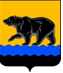 АДМИНИСТРАЦИЯ ГОРОДА НЕФТЕЮГАНСКАРАСПОРЯЖЕНИЕ08.11.2016 											№ 317-рг.НефтеюганскО внесении изменений в распоряжение администрации города Нефтеюганска от 21.11.2013 № 623-р «Об утверждении Положения о комиссии по соблюдению требований к служебному поведению муниципальных служащих администрации города Нефтеюганска и урегулированию конфликта интересов»	В соответствии с Федеральными законами от 25.12.2008 № 273-ФЗ «О противодействии коррупции», от 02.03.2007 № 25-ФЗ «О муниципальной службе в Российской Федерации», в связи с изменениями наименования должностей муниципальной службы в муниципальном образовании город Нефтеюганск, утвержденными решением Думы города Нефтеюганска от 22.06.2016 № 1286-V:	1.Внести изменения в распоряжение администрации города Нефтеюганска от 21.11.2013 № 623-р «Об утверждении Положения о комиссии по соблюдению требований к служебному поведению муниципальных служащих администрации города Нефтеюганска и урегулированию конфликта интересов» (с изменениями, внесенными распоряжением администрации города от 25.02.2015 № 29-р) (далее - Положение), а именно: в приложении к распоряжению:	1.1.В абзаце первом пункта 3.2.1 слова «глава администрации города» заменить словами «глава города».	1.2.В абзаце втором пункта 3.2.1 слова «первый заместитель главы администрации города» заменить словами «первый заместитель главы города».	1.3.В абзаце первом пункта 3.2.2 слова «первый заместитель главы администрации города» заменить словами «первый заместитель главы города».	1.4.В пункте 3.2.4.1 «заместитель главы администрации города Нефтеюганска» заменить словами «заместитель главы города».	1.5.В пункте 3.5 слова «главы администрации города» заменить словами «главы города».	1.6.В пункте 3.12 слова «главы администрации города» заменить словами «главы города».	1.7.В пункте 4.1.1 слова «главы администрации города» заменить словами «главы города».	1.8.В пункте 4.1.3 слова «главы администрации города» заменить словами «главы города».1.9.В пункте 4.10.3 слова «главе администрации города» заменить словами «главе города».1.10.В пункте 4.13 «главы администрации города» заменить словами «главы города».1.11.В пункте 4.15 слова «главы администрации города» заменить словами «главы города».1.12.В пункте 4.19 слова «глава администрации города» заменить словами «глава города».1.13.В пункте 4.20 слова «главе администрации города» заменить словами «главе города».2.Директору департамента по делам администрации города С.И.Нечаевой направить постановление в Думу города для обнародования (опубликования) и размещения на официальном сайте органов местного самоуправления города в сети Интернет. 3.Контроль за выполнением распоряжения оставляю за собой.Глава города								         С.Ю.Дегтярев